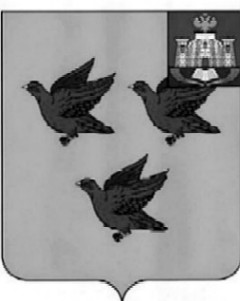 РОССИЙСКАЯ ФЕДЕРАЦИЯОРЛОВСКАЯ ОБЛАСТЬАДМИНИСТРАЦИЯ ГОРОДА ЛИВНЫПОСТАНОВЛЕНИЕ27  декабря  2023года                                                                                       №1056г. ЛивныО внесении изменений в постановление администрации города Ливны от 29 декабря2017 года  № 941 «О признании жилого дома  №13  по ул. Пушкина аварийным и подлежащим реконструкции»        На основании  ст. 32 Жилищного кодекса РФ, постановления Правительства РФ от  28 января 2006 года  № 47 «Об утверждении Положения о признании помещения жилым помещением, жилого помещения непригодным для проживания и многоквартирного дома аварийным и подлежащим сносу или реконструкции, садового дома жилым домом и жилого дома садовым домом», администрация города  п о с т а н о в л я е т:        1.  Внести в постановление администрации города Ливны от 29 декабря  2017 года  № 941 «О признании жилого дома  №13  по ул. Пушкина аварийным и подлежащим реконструкции»  следующие  изменения :        1) в пункте  2   слова  « в  срок  до  30 декабря  2023 года» заменить словами  « в  срок  до 30  декабря  2024 года»;        2) дополнить пунктами 2.1 и 2.2 следующего содержания:         «  2.1  Установить срок реконструкции многоквартирного жилого дома, указанного  в п.1 настоящего постановления, силами собственников  до  20 декабря  2025 года»;          « 2.2  Определить срок отселения граждан, выселяемых из аварийного многоквартирного жилого дома, указанного в п.1 настоящего постановления, до  20  декабря  2026 года».        2. Управлению ЖКХ администрации города разместить настоящее постановление на сайте «Реформа ЖКХ».         3.  Контроль над исполнением настоящего постановления возложить на        заместителя главы администрации города по ЖКХ и строительству.                             Глава   города                                                                                      С.А.ТрубицинПостановление подготовлено:                                         Отделом ЖКХ, управления ЖКХ                                                        (наименование организации, учреждения, кому будет направлении документ)Завизировали:Заместитель главыадминистрации городапо жилищно – коммунальномухозяйству и строительству             Барыбин С.А.  ___________          _______Начальник   управления ЖКХадминистрации города                   Соколова Н.Ф.  ___________         _______Начальникюридического отдела                      Ивлева И.В.       ___________         _______Начальник  документационногои хозяйственного обеспечения      Кофанова Л.И.   ___________       _______Рассылка: Отдел документационного и хозяйственного обеспечения – 1экз.,              Управление ЖКХ- 1экз., Отдел архитектуры и градостроительства администрации города – 1 экз.                 (наименование организации, учреждения, кому будет направлении документ)Постановление  подготовлено:  Ломакина О.О. – главный специалист отдела ЖКХ, управления ЖКХ